утренняя гимнастика группы №5ПОЧЕМУ МЫ БОДРЫЕ, СМЕЛЫЕ, УМЕЛЫЕ?ПОТОМУ-ЧТО ПО УТРАМ - МЫ ЗАРЯДКУ ДЕЛАЕМ! 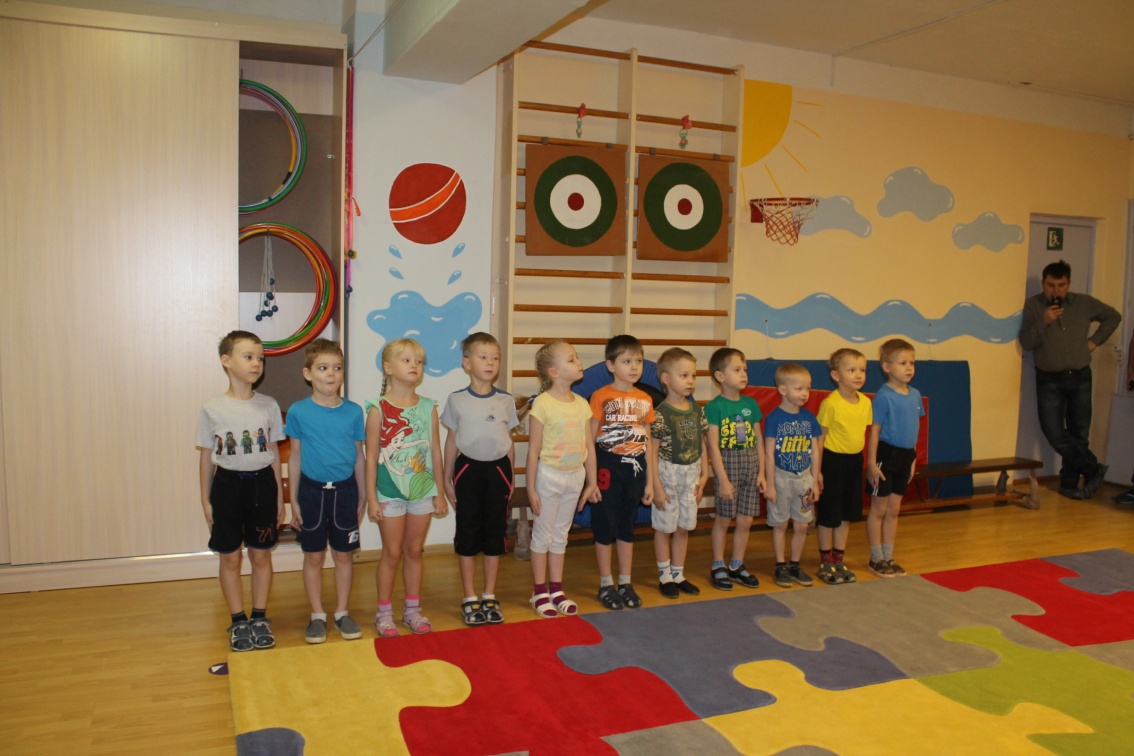 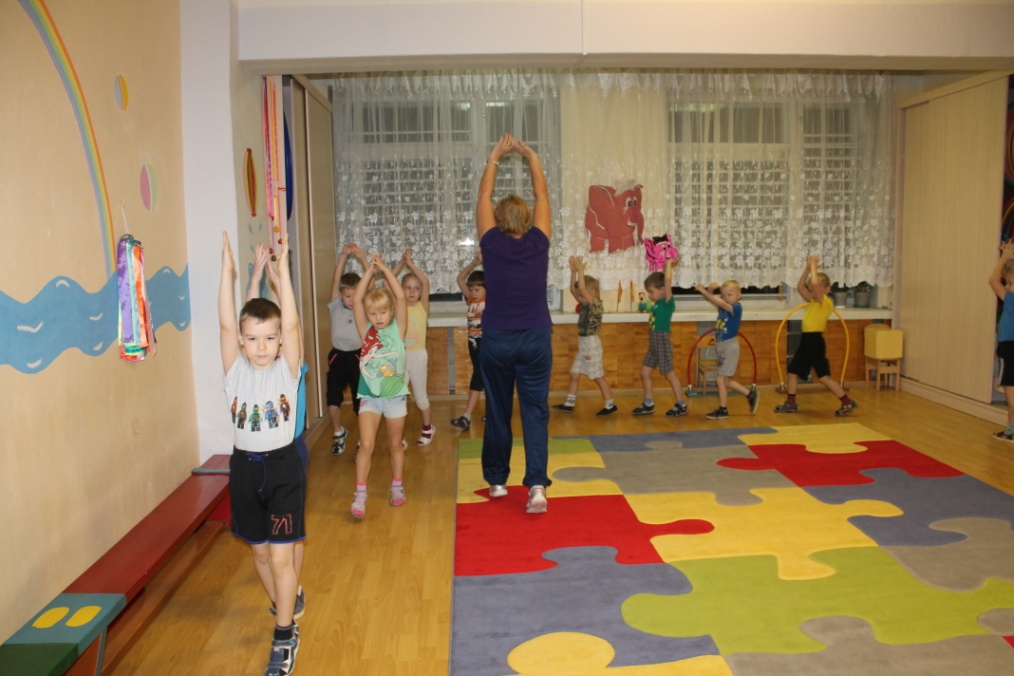 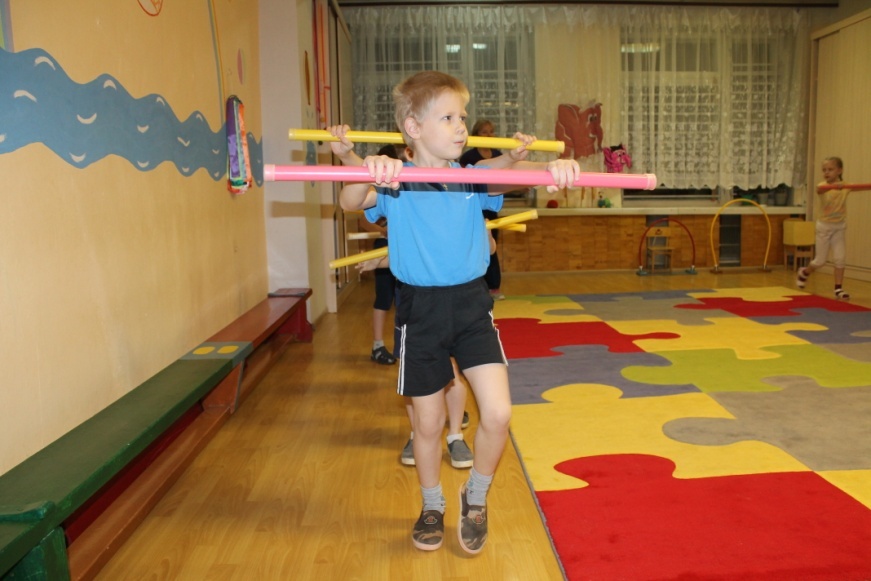 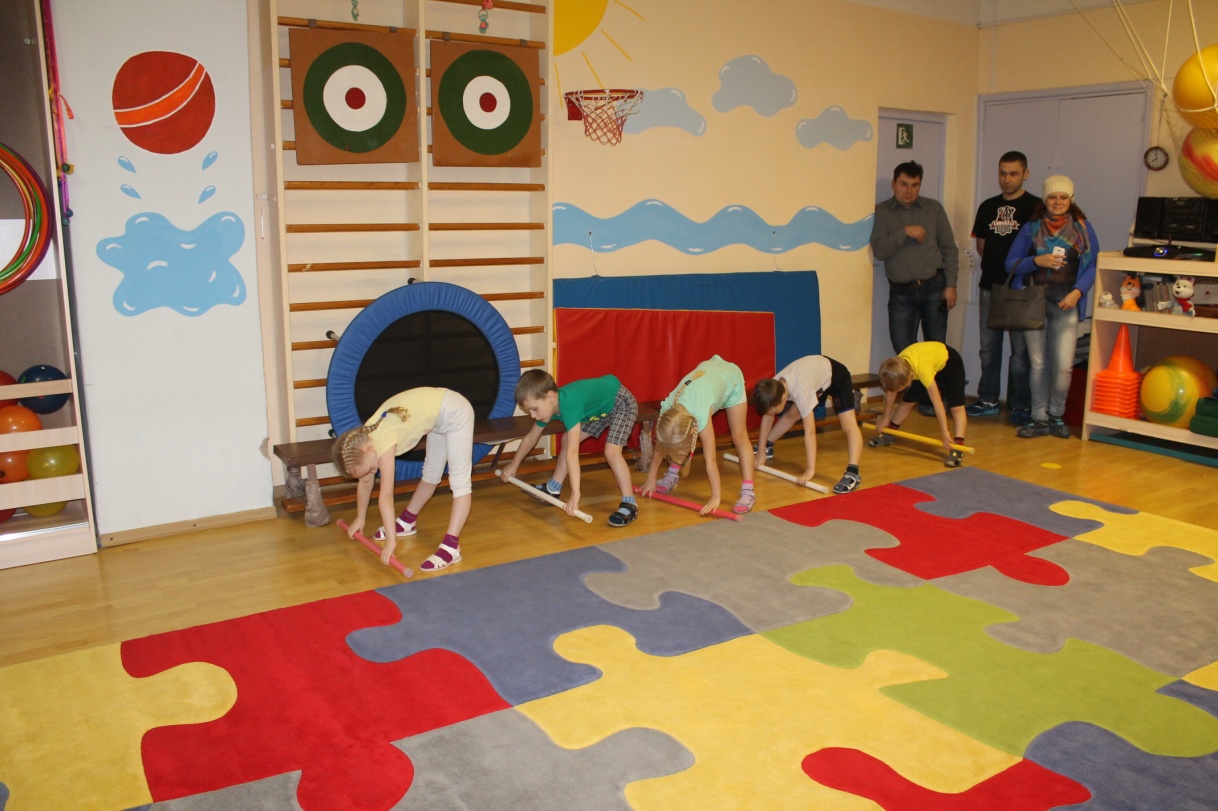 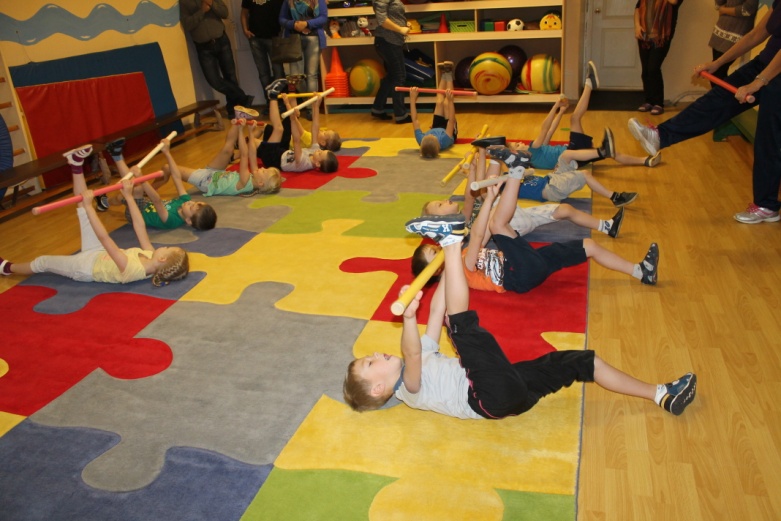 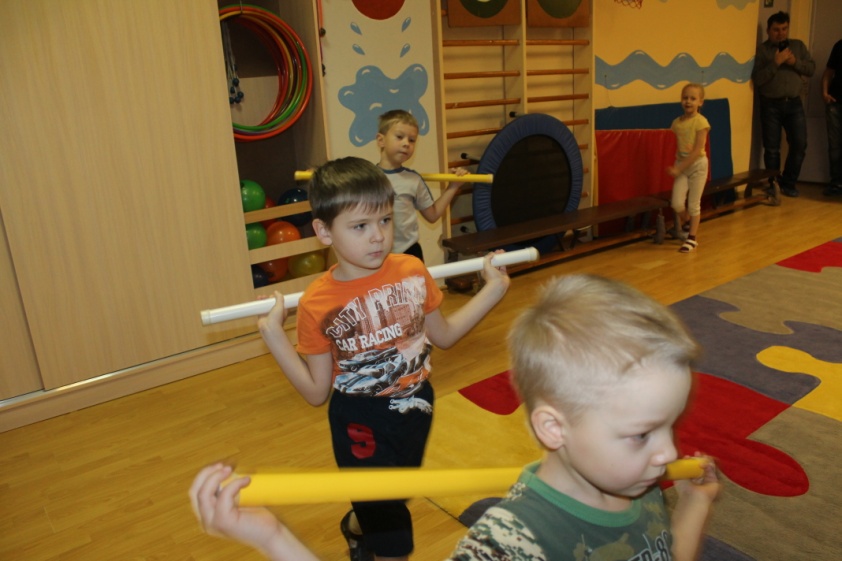 